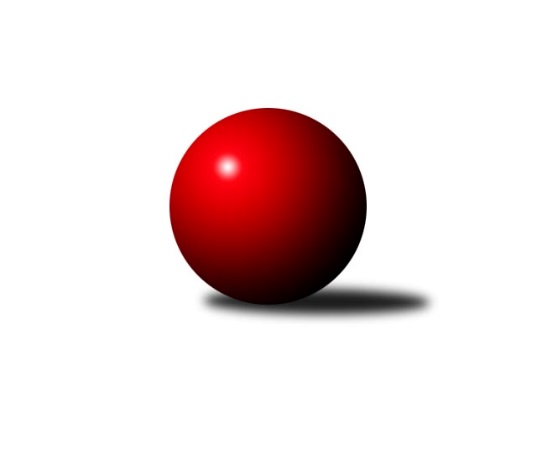 Č.3Ročník 2023/2024	25.5.2024 Severočeská divize 2023/2024Statistika 3. kolaTabulka družstev:		družstvo	záp	výh	rem	proh	skore	sety	průměr	body	plné	dorážka	chyby	1.	TJ Kovostroj Děčín	3	3	0	0	20.0 : 4.0 	(23.0 : 13.0)	2539	6	1760	779	36	2.	ASK Lovosice	3	3	0	0	19.0 : 5.0 	(26.5 : 9.5)	2661	6	1797	864	38.3	3.	TJ Lokomotiva Liberec	3	3	0	0	19.0 : 5.0 	(25.0 : 11.0)	2658	6	1804	854	32.7	4.	SK Šluknov	3	3	0	0	19.0 : 5.0 	(23.5 : 12.5)	2517	6	1715	802	29	5.	TJ Bižuterie Jablonec n. N.	3	3	0	0	18.0 : 6.0 	(27.0 : 9.0)	2593	6	1760	832	27.3	6.	KO Česká Kamenice	3	1	0	2	11.0 : 13.0 	(18.5 : 17.5)	2529	2	1761	768	40	7.	TJ Lokomotiva Ústí n. L. B	3	1	0	2	11.0 : 13.0 	(17.5 : 18.5)	2521	2	1754	767	33	8.	TJ Jiskra Nový Bor	3	1	0	2	9.0 : 15.0 	(17.5 : 18.5)	2574	2	1766	808	34	9.	SK Skalice	3	0	0	3	6.0 : 18.0 	(8.5 : 27.5)	2474	0	1730	745	44.3	10.	TJ VTŽ Chomutov	3	0	0	3	5.0 : 19.0 	(11.0 : 25.0)	2512	0	1754	758	39.3	11.	SKK Bohušovice B	3	0	0	3	5.0 : 19.0 	(10.0 : 26.0)	2474	0	1717	757	39	12.	TJ Lokomotiva Žatec	3	0	0	3	2.0 : 22.0 	(8.0 : 28.0)	2336	0	1664	672	67Tabulka doma:		družstvo	záp	výh	rem	proh	skore	sety	průměr	body	maximum	minimum	1.	TJ Kovostroj Děčín	3	3	0	0	20.0 : 4.0 	(23.0 : 13.0)	2539	6	2570	2523	2.	SK Šluknov	3	3	0	0	19.0 : 5.0 	(23.5 : 12.5)	2517	6	2555	2485	3.	TJ Bižuterie Jablonec n. N.	2	2	0	0	12.0 : 4.0 	(18.5 : 5.5)	2543	4	2620	2466	4.	ASK Lovosice	2	2	0	0	12.0 : 4.0 	(15.5 : 8.5)	2651	4	2737	2564	5.	TJ Lokomotiva Liberec	1	1	0	0	8.0 : 0.0 	(9.0 : 3.0)	2650	2	2650	2650	6.	KO Česká Kamenice	1	1	0	0	7.0 : 1.0 	(7.5 : 4.5)	2723	2	2723	2723	7.	TJ Lokomotiva Ústí n. L. B	2	1	0	1	10.0 : 6.0 	(14.5 : 9.5)	2617	2	2618	2615	8.	TJ Lokomotiva Žatec	0	0	0	0	0.0 : 0.0 	(0.0 : 0.0)	0	0	0	0	9.	TJ Jiskra Nový Bor	0	0	0	0	0.0 : 0.0 	(0.0 : 0.0)	0	0	0	0	10.	SKK Bohušovice B	1	0	0	1	2.0 : 6.0 	(3.5 : 8.5)	2520	0	2520	2520	11.	TJ VTŽ Chomutov	1	0	0	1	2.0 : 6.0 	(3.0 : 9.0)	2590	0	2590	2590	12.	SK Skalice	2	0	0	2	3.0 : 13.0 	(5.0 : 19.0)	2526	0	2552	2499Tabulka venku:		družstvo	záp	výh	rem	proh	skore	sety	průměr	body	maximum	minimum	1.	TJ Lokomotiva Liberec	2	2	0	0	11.0 : 5.0 	(16.0 : 8.0)	2662	4	2697	2627	2.	ASK Lovosice	1	1	0	0	7.0 : 1.0 	(11.0 : 1.0)	2671	2	2671	2671	3.	TJ Bižuterie Jablonec n. N.	1	1	0	0	6.0 : 2.0 	(8.5 : 3.5)	2642	2	2642	2642	4.	TJ Jiskra Nový Bor	3	1	0	2	9.0 : 15.0 	(17.5 : 18.5)	2574	2	2620	2496	5.	SK Šluknov	0	0	0	0	0.0 : 0.0 	(0.0 : 0.0)	0	0	0	0	6.	TJ Kovostroj Děčín	0	0	0	0	0.0 : 0.0 	(0.0 : 0.0)	0	0	0	0	7.	SK Skalice	1	0	0	1	3.0 : 5.0 	(3.5 : 8.5)	2423	0	2423	2423	8.	TJ Lokomotiva Ústí n. L. B	1	0	0	1	1.0 : 7.0 	(3.0 : 9.0)	2426	0	2426	2426	9.	KO Česká Kamenice	2	0	0	2	4.0 : 12.0 	(11.0 : 13.0)	2433	0	2448	2417	10.	TJ VTŽ Chomutov	2	0	0	2	3.0 : 13.0 	(8.0 : 16.0)	2474	0	2495	2452	11.	SKK Bohušovice B	2	0	0	2	3.0 : 13.0 	(6.5 : 17.5)	2480	0	2544	2415	12.	TJ Lokomotiva Žatec	3	0	0	3	2.0 : 22.0 	(8.0 : 28.0)	2336	0	2416	2241Tabulka podzimní části:		družstvo	záp	výh	rem	proh	skore	sety	průměr	body	doma	venku	1.	TJ Kovostroj Děčín	3	3	0	0	20.0 : 4.0 	(23.0 : 13.0)	2539	6 	3 	0 	0 	0 	0 	0	2.	ASK Lovosice	3	3	0	0	19.0 : 5.0 	(26.5 : 9.5)	2661	6 	2 	0 	0 	1 	0 	0	3.	TJ Lokomotiva Liberec	3	3	0	0	19.0 : 5.0 	(25.0 : 11.0)	2658	6 	1 	0 	0 	2 	0 	0	4.	SK Šluknov	3	3	0	0	19.0 : 5.0 	(23.5 : 12.5)	2517	6 	3 	0 	0 	0 	0 	0	5.	TJ Bižuterie Jablonec n. N.	3	3	0	0	18.0 : 6.0 	(27.0 : 9.0)	2593	6 	2 	0 	0 	1 	0 	0	6.	KO Česká Kamenice	3	1	0	2	11.0 : 13.0 	(18.5 : 17.5)	2529	2 	1 	0 	0 	0 	0 	2	7.	TJ Lokomotiva Ústí n. L. B	3	1	0	2	11.0 : 13.0 	(17.5 : 18.5)	2521	2 	1 	0 	1 	0 	0 	1	8.	TJ Jiskra Nový Bor	3	1	0	2	9.0 : 15.0 	(17.5 : 18.5)	2574	2 	0 	0 	0 	1 	0 	2	9.	SK Skalice	3	0	0	3	6.0 : 18.0 	(8.5 : 27.5)	2474	0 	0 	0 	2 	0 	0 	1	10.	TJ VTŽ Chomutov	3	0	0	3	5.0 : 19.0 	(11.0 : 25.0)	2512	0 	0 	0 	1 	0 	0 	2	11.	SKK Bohušovice B	3	0	0	3	5.0 : 19.0 	(10.0 : 26.0)	2474	0 	0 	0 	1 	0 	0 	2	12.	TJ Lokomotiva Žatec	3	0	0	3	2.0 : 22.0 	(8.0 : 28.0)	2336	0 	0 	0 	0 	0 	0 	3Tabulka jarní části:		družstvo	záp	výh	rem	proh	skore	sety	průměr	body	doma	venku	1.	TJ Bižuterie Jablonec n. N.	0	0	0	0	0.0 : 0.0 	(0.0 : 0.0)	0	0 	0 	0 	0 	0 	0 	0 	2.	SK Skalice	0	0	0	0	0.0 : 0.0 	(0.0 : 0.0)	0	0 	0 	0 	0 	0 	0 	0 	3.	SK Šluknov	0	0	0	0	0.0 : 0.0 	(0.0 : 0.0)	0	0 	0 	0 	0 	0 	0 	0 	4.	KO Česká Kamenice	0	0	0	0	0.0 : 0.0 	(0.0 : 0.0)	0	0 	0 	0 	0 	0 	0 	0 	5.	TJ Lokomotiva Žatec	0	0	0	0	0.0 : 0.0 	(0.0 : 0.0)	0	0 	0 	0 	0 	0 	0 	0 	6.	TJ Lokomotiva Liberec	0	0	0	0	0.0 : 0.0 	(0.0 : 0.0)	0	0 	0 	0 	0 	0 	0 	0 	7.	TJ Kovostroj Děčín	0	0	0	0	0.0 : 0.0 	(0.0 : 0.0)	0	0 	0 	0 	0 	0 	0 	0 	8.	TJ Lokomotiva Ústí n. L. B	0	0	0	0	0.0 : 0.0 	(0.0 : 0.0)	0	0 	0 	0 	0 	0 	0 	0 	9.	ASK Lovosice	0	0	0	0	0.0 : 0.0 	(0.0 : 0.0)	0	0 	0 	0 	0 	0 	0 	0 	10.	TJ VTŽ Chomutov	0	0	0	0	0.0 : 0.0 	(0.0 : 0.0)	0	0 	0 	0 	0 	0 	0 	0 	11.	TJ Jiskra Nový Bor	0	0	0	0	0.0 : 0.0 	(0.0 : 0.0)	0	0 	0 	0 	0 	0 	0 	0 	12.	SKK Bohušovice B	0	0	0	0	0.0 : 0.0 	(0.0 : 0.0)	0	0 	0 	0 	0 	0 	0 	0 Zisk bodů pro družstvo:		jméno hráče	družstvo	body	zápasy	v %	dílčí body	sety	v %	1.	Zdeněk Vokatý 	TJ Bižuterie Jablonec n. N. 	3	/	3	(100%)	6	/	6	(100%)	2.	Michal Bruthans 	ASK Lovosice 	3	/	3	(100%)	6	/	6	(100%)	3.	Jakub Hudec 	ASK Lovosice 	3	/	3	(100%)	6	/	6	(100%)	4.	Jana Susková 	TJ Lokomotiva Liberec 	3	/	3	(100%)	6	/	6	(100%)	5.	Eliška Marušáková 	SK Šluknov 	3	/	3	(100%)	5	/	6	(83%)	6.	Pavel Piskoř 	TJ Kovostroj Děčín 	3	/	3	(100%)	5	/	6	(83%)	7.	Radek Kandl 	TJ Kovostroj Děčín 	3	/	3	(100%)	5	/	6	(83%)	8.	Karel Kühnel 	KO Česká Kamenice 	3	/	3	(100%)	5	/	6	(83%)	9.	Eugen Škurla 	TJ Lokomotiva Ústí n. L. B 	3	/	3	(100%)	5	/	6	(83%)	10.	Jaroslav Chot 	ASK Lovosice 	3	/	3	(100%)	4.5	/	6	(75%)	11.	Tomáš Novák 	TJ Kovostroj Děčín 	3	/	3	(100%)	4	/	6	(67%)	12.	Petr Vajnar 	SK Šluknov 	3	/	3	(100%)	4	/	6	(67%)	13.	Ladislav Javorek ml.	SK Skalice 	3	/	3	(100%)	3	/	6	(50%)	14.	Denisa Čermáková 	TJ Lokomotiva Liberec 	2	/	2	(100%)	4	/	4	(100%)	15.	Pavel Nežádal 	TJ Bižuterie Jablonec n. N. 	2	/	2	(100%)	4	/	4	(100%)	16.	Aleš Havlík 	TJ Lokomotiva Liberec 	2	/	2	(100%)	4	/	4	(100%)	17.	Tomáš Charvát 	ASK Lovosice 	2	/	2	(100%)	4	/	4	(100%)	18.	František Tomík 	SK Šluknov 	2	/	2	(100%)	3.5	/	4	(88%)	19.	Roman Slavík 	TJ Kovostroj Děčín 	2	/	2	(100%)	3	/	4	(75%)	20.	Šárka Vohnoutová 	TJ Lokomotiva Ústí n. L. B 	2	/	2	(100%)	3	/	4	(75%)	21.	Jan Zeman 	TJ Bižuterie Jablonec n. N. 	2	/	3	(67%)	5	/	6	(83%)	22.	Alena Dunková 	TJ Jiskra Nový Bor 	2	/	3	(67%)	5	/	6	(83%)	23.	Lubomír Ptáček 	TJ Lokomotiva Žatec 	2	/	3	(67%)	5	/	6	(83%)	24.	David Vincze 	TJ Bižuterie Jablonec n. N. 	2	/	3	(67%)	4.5	/	6	(75%)	25.	Martin Kortan 	TJ Jiskra Nový Bor 	2	/	3	(67%)	4.5	/	6	(75%)	26.	Miloš Martínek 	KO Česká Kamenice 	2	/	3	(67%)	4	/	6	(67%)	27.	Radek Marušák 	SK Šluknov 	2	/	3	(67%)	4	/	6	(67%)	28.	Petr Kout 	TJ Jiskra Nový Bor 	2	/	3	(67%)	4	/	6	(67%)	29.	Nataša Kovačovičová 	TJ Lokomotiva Liberec 	2	/	3	(67%)	3	/	6	(50%)	30.	Jiří Pachl 	TJ Lokomotiva Liberec 	2	/	3	(67%)	3	/	6	(50%)	31.	Vratislav Kubita 	TJ Kovostroj Děčín 	2	/	3	(67%)	3	/	6	(50%)	32.	Radek Šípek 	SKK Bohušovice B 	2	/	3	(67%)	3	/	6	(50%)	33.	Tomáš Mrázek 	TJ Kovostroj Děčín 	1	/	1	(100%)	2	/	2	(100%)	34.	Anton Zajac 	TJ Lokomotiva Liberec 	1	/	1	(100%)	2	/	2	(100%)	35.	Josef Devera ml.	SKK Bohušovice B 	1	/	1	(100%)	2	/	2	(100%)	36.	Roman Filip 	SKK Bohušovice B 	1	/	1	(100%)	1	/	2	(50%)	37.	Karel Beran 	KO Česká Kamenice 	1	/	1	(100%)	1	/	2	(50%)	38.	Tomáš Nežádal 	TJ Bižuterie Jablonec n. N. 	1	/	2	(50%)	3	/	4	(75%)	39.	Václav Kořánek 	SK Šluknov 	1	/	2	(50%)	3	/	4	(75%)	40.	Petr Zalabák st.	ASK Lovosice 	1	/	2	(50%)	3	/	4	(75%)	41.	Daniel Paterko 	TJ Bižuterie Jablonec n. N. 	1	/	2	(50%)	2.5	/	4	(63%)	42.	Zdeněk Rauner 	TJ Lokomotiva Ústí n. L. B 	1	/	2	(50%)	2	/	4	(50%)	43.	Jan Sklenář 	SK Šluknov 	1	/	2	(50%)	2	/	4	(50%)	44.	Oldřich Vlasák 	SK Skalice 	1	/	2	(50%)	2	/	4	(50%)	45.	Viktor Žďárský 	TJ VTŽ Chomutov 	1	/	2	(50%)	1	/	4	(25%)	46.	Zbyněk Vytiska 	TJ VTŽ Chomutov 	1	/	2	(50%)	1	/	4	(25%)	47.	Tomáš Malec 	KO Česká Kamenice 	1	/	3	(33%)	3.5	/	6	(58%)	48.	Jiří Šípek 	TJ Lokomotiva Ústí n. L. B 	1	/	3	(33%)	3	/	6	(50%)	49.	Petr Šmelhaus 	KO Česká Kamenice 	1	/	3	(33%)	3	/	6	(50%)	50.	Robert Suchomel st.	TJ VTŽ Chomutov 	1	/	3	(33%)	3	/	6	(50%)	51.	Petr Kohlíček 	TJ Jiskra Nový Bor 	1	/	3	(33%)	3	/	6	(50%)	52.	Jaroslav Vorlický 	TJ Lokomotiva Ústí n. L. B 	1	/	3	(33%)	2.5	/	6	(42%)	53.	Petr Lukšík 	TJ VTŽ Chomutov 	1	/	3	(33%)	2.5	/	6	(42%)	54.	Antonín Viktora 	SK Šluknov 	1	/	3	(33%)	2	/	6	(33%)	55.	David Chýlek 	KO Česká Kamenice 	1	/	3	(33%)	2	/	6	(33%)	56.	Václav Vlk 	TJ Lokomotiva Liberec 	1	/	3	(33%)	2	/	6	(33%)	57.	Miroslav Pastyřík 	TJ Bižuterie Jablonec n. N. 	1	/	3	(33%)	2	/	6	(33%)	58.	Miloš Maňour 	ASK Lovosice 	1	/	3	(33%)	2	/	6	(33%)	59.	Eduard Kezer st.	SK Skalice 	1	/	3	(33%)	1.5	/	6	(25%)	60.	Jiří Šácha 	SK Skalice 	1	/	3	(33%)	1	/	6	(17%)	61.	Jakub Kroupa 	SKK Bohušovice B 	1	/	3	(33%)	1	/	6	(17%)	62.	Dančo Bosilkov 	TJ VTŽ Chomutov 	1	/	3	(33%)	1	/	6	(17%)	63.	Kristýna Vorlická 	TJ Lokomotiva Ústí n. L. B 	1	/	3	(33%)	1	/	6	(17%)	64.	Anna Houdková 	ASK Lovosice 	0	/	1	(0%)	1	/	2	(50%)	65.	Jiří Jarolím 	TJ Lokomotiva Žatec 	0	/	1	(0%)	1	/	2	(50%)	66.	Dalibor Dařílek 	TJ Lokomotiva Ústí n. L. B 	0	/	1	(0%)	1	/	2	(50%)	67.	Milan Šmejkal 	TJ VTŽ Chomutov 	0	/	1	(0%)	1	/	2	(50%)	68.	Luboš Dvořák 	TJ Lokomotiva Liberec 	0	/	1	(0%)	1	/	2	(50%)	69.	Ondřej Perníček 	SKK Bohušovice B 	0	/	1	(0%)	1	/	2	(50%)	70.	Rudolf Tesařík 	TJ VTŽ Chomutov 	0	/	1	(0%)	0.5	/	2	(25%)	71.	Milan Jaworek 	TJ Lokomotiva Ústí n. L. B 	0	/	1	(0%)	0	/	2	(0%)	72.	Jaroslava Kozáková 	SK Skalice 	0	/	1	(0%)	0	/	2	(0%)	73.	Jan Chvátal 	KO Česká Kamenice 	0	/	1	(0%)	0	/	2	(0%)	74.	Zdeněk Ptáček st.	TJ Lokomotiva Žatec 	0	/	1	(0%)	0	/	2	(0%)	75.	Zdeněk Janda 	KO Česká Kamenice 	0	/	1	(0%)	0	/	2	(0%)	76.	Šárka Uhlíková 	TJ Lokomotiva Žatec 	0	/	1	(0%)	0	/	2	(0%)	77.	Luďka Maříková 	SKK Bohušovice B 	0	/	1	(0%)	0	/	2	(0%)	78.	Lenka Kohlíčková 	TJ Jiskra Nový Bor 	0	/	1	(0%)	0	/	2	(0%)	79.	Simona Šťastná 	TJ Jiskra Nový Bor 	0	/	2	(0%)	1	/	4	(25%)	80.	Zdeněk Ptáček ml.	TJ Lokomotiva Žatec 	0	/	2	(0%)	1	/	4	(25%)	81.	Eduard Kezer ml.	SK Skalice 	0	/	2	(0%)	0.5	/	4	(13%)	82.	Jaroslav Ondráček 	SKK Bohušovice B 	0	/	2	(0%)	0	/	4	(0%)	83.	Veronika Rajtmajerová 	TJ Lokomotiva Žatec 	0	/	2	(0%)	0	/	4	(0%)	84.	Václav Ptáček 	TJ Lokomotiva Žatec 	0	/	2	(0%)	0	/	4	(0%)	85.	Milan Slabý 	SKK Bohušovice B 	0	/	3	(0%)	1.5	/	6	(25%)	86.	Stanislav Šmíd st.	TJ VTŽ Chomutov 	0	/	3	(0%)	1	/	6	(17%)	87.	Adéla Exnerová 	TJ Kovostroj Děčín 	0	/	3	(0%)	1	/	6	(17%)	88.	Dominik Manga 	TJ Lokomotiva Žatec 	0	/	3	(0%)	1	/	6	(17%)	89.	Ladislav Koláček 	SKK Bohušovice B 	0	/	3	(0%)	0.5	/	6	(8%)	90.	Robert Häring 	SK Skalice 	0	/	3	(0%)	0.5	/	6	(8%)	91.	Iveta Ptáčková 	TJ Lokomotiva Žatec 	0	/	3	(0%)	0	/	6	(0%)	92.	Michal Gajdušek 	TJ Jiskra Nový Bor 	0	/	3	(0%)	0	/	6	(0%)Průměry na kuželnách:		kuželna	průměr	plné	dorážka	chyby	výkon na hráče	1.	Česká Kamenice, 1-2	2664	1822	841	34.5	(444.0)	2.	TJ VTŽ Chomutov, 1-2	2643	1795	848	34.5	(440.6)	3.	Skalice u České Lípy, 1-2	2585	1780	805	40.5	(430.9)	4.	TJ Lokomotiva Ústí nad Labem, 1-4	2578	1803	774	34.3	(429.7)	5.	Bohušovice, 1-4	2575	1760	815	33.5	(429.3)	6.	Sport Park Liberec, 1-4	2533	1746	786	53.0	(422.2)	7.	Kovostroj Děčín, 1-2	2492	1734	758	38.5	(415.4)	8.	TJ Bižuterie Jablonec nad Nisou, 1-4	2464	1708	756	42.8	(410.8)	9.	Šluknov, 1-2	2450	1694	756	39.0	(408.4)Nejlepší výkony na kuželnách:Česká Kamenice, 1-2KO Česká Kamenice	2723	2. kolo	Miloš Martínek 	KO Česká Kamenice	489	2. koloTJ Jiskra Nový Bor	2605	2. kolo	Petr Kout 	TJ Jiskra Nový Bor	463	2. kolo		. kolo	Alena Dunková 	TJ Jiskra Nový Bor	463	2. kolo		. kolo	Karel Beran 	KO Česká Kamenice	461	2. kolo		. kolo	David Chýlek 	KO Česká Kamenice	457	2. kolo		. kolo	Tomáš Malec 	KO Česká Kamenice	449	2. kolo		. kolo	Petr Kohlíček 	TJ Jiskra Nový Bor	439	2. kolo		. kolo	Petr Šmelhaus 	KO Česká Kamenice	438	2. kolo		. kolo	Karel Kühnel 	KO Česká Kamenice	429	2. kolo		. kolo	Michal Gajdušek 	TJ Jiskra Nový Bor	427	2. koloTJ VTŽ Chomutov, 1-2TJ Lokomotiva Liberec	2697	2. kolo	Robert Suchomel st.	TJ VTŽ Chomutov	487	2. koloTJ VTŽ Chomutov	2590	2. kolo	Václav Vlk 	TJ Lokomotiva Liberec	464	2. kolo		. kolo	Jana Susková 	TJ Lokomotiva Liberec	464	2. kolo		. kolo	Jiří Pachl 	TJ Lokomotiva Liberec	464	2. kolo		. kolo	Denisa Čermáková 	TJ Lokomotiva Liberec	456	2. kolo		. kolo	Aleš Havlík 	TJ Lokomotiva Liberec	454	2. kolo		. kolo	Petr Lukšík 	TJ VTŽ Chomutov	450	2. kolo		. kolo	Zbyněk Vytiska 	TJ VTŽ Chomutov	442	2. kolo		. kolo	Viktor Žďárský 	TJ VTŽ Chomutov	409	2. kolo		. kolo	Dančo Bosilkov 	TJ VTŽ Chomutov	408	2. koloSkalice u České Lípy, 1-2ASK Lovosice	2671	2. kolo	Jakub Hudec 	ASK Lovosice	489	2. koloTJ Jiskra Nový Bor	2620	3. kolo	Petr Kohlíček 	TJ Jiskra Nový Bor	470	3. koloSK Skalice	2552	3. kolo	Martin Kortan 	TJ Jiskra Nový Bor	456	3. koloSK Skalice	2499	2. kolo	Alena Dunková 	TJ Jiskra Nový Bor	451	3. kolo		. kolo	Michal Bruthans 	ASK Lovosice	449	2. kolo		. kolo	Ladislav Javorek ml.	SK Skalice	446	3. kolo		. kolo	Tomáš Charvát 	ASK Lovosice	445	2. kolo		. kolo	Robert Häring 	SK Skalice	443	2. kolo		. kolo	Ladislav Javorek ml.	SK Skalice	441	2. kolo		. kolo	Jiří Šácha 	SK Skalice	438	3. koloTJ Lokomotiva Ústí nad Labem, 1-4TJ Lokomotiva Liberec	2627	3. kolo	Šárka Vohnoutová 	TJ Lokomotiva Ústí n. L. B	467	1. koloTJ Lokomotiva Ústí n. L. B	2618	3. kolo	Šárka Vohnoutová 	TJ Lokomotiva Ústí n. L. B	464	3. koloTJ Lokomotiva Ústí n. L. B	2615	1. kolo	Denisa Čermáková 	TJ Lokomotiva Liberec	457	3. koloTJ VTŽ Chomutov	2452	1. kolo	Zdeněk Rauner 	TJ Lokomotiva Ústí n. L. B	453	1. kolo		. kolo	Jana Susková 	TJ Lokomotiva Liberec	452	3. kolo		. kolo	Václav Vlk 	TJ Lokomotiva Liberec	446	3. kolo		. kolo	Eugen Škurla 	TJ Lokomotiva Ústí n. L. B	443	3. kolo		. kolo	Eugen Škurla 	TJ Lokomotiva Ústí n. L. B	443	1. kolo		. kolo	Viktor Žďárský 	TJ VTŽ Chomutov	439	1. kolo		. kolo	Jiří Šípek 	TJ Lokomotiva Ústí n. L. B	436	3. koloBohušovice, 1-4ASK Lovosice	2737	3. kolo	Michal Bruthans 	ASK Lovosice	483	3. koloTJ Bižuterie Jablonec n. N.	2642	2. kolo	Jakub Hudec 	ASK Lovosice	476	3. koloASK Lovosice	2564	1. kolo	Pavel Nežádal 	TJ Bižuterie Jablonec n. N.	471	2. koloSKK Bohušovice B	2544	3. kolo	Michal Bruthans 	ASK Lovosice	470	1. koloSKK Bohušovice B	2520	2. kolo	Radek Šípek 	SKK Bohušovice B	463	2. koloKO Česká Kamenice	2448	1. kolo	Jakub Hudec 	ASK Lovosice	463	1. kolo		. kolo	David Vincze 	TJ Bižuterie Jablonec n. N.	462	2. kolo		. kolo	Jaroslav Chot 	ASK Lovosice	460	3. kolo		. kolo	Jan Zeman 	TJ Bižuterie Jablonec n. N.	455	2. kolo		. kolo	Roman Filip 	SKK Bohušovice B	453	3. koloSport Park Liberec, 1-4TJ Lokomotiva Liberec	2650	1. kolo	Aleš Havlík 	TJ Lokomotiva Liberec	458	1. koloTJ Lokomotiva Žatec	2416	1. kolo	Václav Vlk 	TJ Lokomotiva Liberec	453	1. kolo		. kolo	Jiří Pachl 	TJ Lokomotiva Liberec	450	1. kolo		. kolo	Jana Susková 	TJ Lokomotiva Liberec	449	1. kolo		. kolo	Anton Zajac 	TJ Lokomotiva Liberec	446	1. kolo		. kolo	Zdeněk Ptáček ml.	TJ Lokomotiva Žatec	440	1. kolo		. kolo	Lubomír Ptáček 	TJ Lokomotiva Žatec	425	1. kolo		. kolo	Nataša Kovačovičová 	TJ Lokomotiva Liberec	394	1. kolo		. kolo	Iveta Ptáčková 	TJ Lokomotiva Žatec	392	1. kolo		. kolo	Dominik Manga 	TJ Lokomotiva Žatec	391	1. koloKovostroj Děčín, 1-2TJ Kovostroj Děčín	2570	2. kolo	Martin Kortan 	TJ Jiskra Nový Bor	474	1. koloTJ Kovostroj Děčín	2524	1. kolo	Pavel Piskoř 	TJ Kovostroj Děčín	450	2. koloTJ Kovostroj Děčín	2523	3. kolo	Karel Kühnel 	KO Česká Kamenice	449	3. koloTJ Jiskra Nový Bor	2496	1. kolo	Roman Slavík 	TJ Kovostroj Děčín	445	2. koloTJ Lokomotiva Ústí n. L. B	2426	2. kolo	Radek Kandl 	TJ Kovostroj Děčín	442	3. koloKO Česká Kamenice	2417	3. kolo	Eugen Škurla 	TJ Lokomotiva Ústí n. L. B	441	2. kolo		. kolo	Tomáš Novák 	TJ Kovostroj Děčín	440	3. kolo		. kolo	Radek Kandl 	TJ Kovostroj Děčín	439	1. kolo		. kolo	Tomáš Malec 	KO Česká Kamenice	439	3. kolo		. kolo	Jiří Šípek 	TJ Lokomotiva Ústí n. L. B	436	2. koloTJ Bižuterie Jablonec nad Nisou, 1-4TJ Bižuterie Jablonec n. N.	2620	3. kolo	Jan Zeman 	TJ Bižuterie Jablonec n. N.	485	3. koloTJ Bižuterie Jablonec n. N.	2466	1. kolo	Zdeněk Vokatý 	TJ Bižuterie Jablonec n. N.	470	3. koloSK Skalice	2423	1. kolo	Lubomír Ptáček 	TJ Lokomotiva Žatec	468	3. koloTJ Lokomotiva Žatec	2350	3. kolo	Jan Zeman 	TJ Bižuterie Jablonec n. N.	446	1. kolo		. kolo	David Vincze 	TJ Bižuterie Jablonec n. N.	433	3. kolo		. kolo	Zdeněk Vokatý 	TJ Bižuterie Jablonec n. N.	432	1. kolo		. kolo	Pavel Nežádal 	TJ Bižuterie Jablonec n. N.	431	3. kolo		. kolo	Jiří Šácha 	SK Skalice	423	1. kolo		. kolo	David Vincze 	TJ Bižuterie Jablonec n. N.	421	1. kolo		. kolo	Zdeněk Ptáček st.	TJ Lokomotiva Žatec	415	3. koloŠluknov, 1-2SK Šluknov	2555	3. kolo	Radek Šípek 	SKK Bohušovice B	473	1. koloSK Šluknov	2510	1. kolo	Petr Vajnar 	SK Šluknov	463	3. koloTJ VTŽ Chomutov	2495	3. kolo	Radek Marušák 	SK Šluknov	460	1. koloSK Šluknov	2485	2. kolo	Petr Vajnar 	SK Šluknov	447	1. koloSKK Bohušovice B	2415	1. kolo	Zbyněk Vytiska 	TJ VTŽ Chomutov	446	3. koloTJ Lokomotiva Žatec	2241	2. kolo	Petr Lukšík 	TJ VTŽ Chomutov	445	3. kolo		. kolo	Eliška Marušáková 	SK Šluknov	445	3. kolo		. kolo	Eliška Marušáková 	SK Šluknov	445	2. kolo		. kolo	Radek Marušák 	SK Šluknov	443	3. kolo		. kolo	Václav Kořánek 	SK Šluknov	432	3. koloČetnost výsledků:	8.0 : 0.0	1x	7.0 : 1.0	7x	6.0 : 2.0	3x	5.0 : 3.0	2x	3.0 : 5.0	1x	2.0 : 6.0	3x	1.0 : 7.0	1x